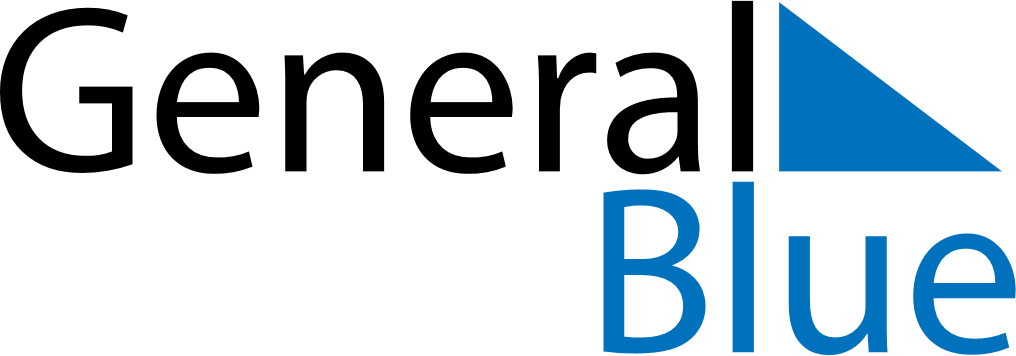 October 2024October 2024October 2024October 2024October 2024October 2024Prijedor, Bosnia and HerzegovinaPrijedor, Bosnia and HerzegovinaPrijedor, Bosnia and HerzegovinaPrijedor, Bosnia and HerzegovinaPrijedor, Bosnia and HerzegovinaPrijedor, Bosnia and HerzegovinaSunday Monday Tuesday Wednesday Thursday Friday Saturday 1 2 3 4 5 Sunrise: 6:51 AM Sunset: 6:34 PM Daylight: 11 hours and 43 minutes. Sunrise: 6:52 AM Sunset: 6:32 PM Daylight: 11 hours and 39 minutes. Sunrise: 6:53 AM Sunset: 6:30 PM Daylight: 11 hours and 36 minutes. Sunrise: 6:54 AM Sunset: 6:28 PM Daylight: 11 hours and 33 minutes. Sunrise: 6:56 AM Sunset: 6:26 PM Daylight: 11 hours and 30 minutes. 6 7 8 9 10 11 12 Sunrise: 6:57 AM Sunset: 6:25 PM Daylight: 11 hours and 27 minutes. Sunrise: 6:58 AM Sunset: 6:23 PM Daylight: 11 hours and 24 minutes. Sunrise: 7:00 AM Sunset: 6:21 PM Daylight: 11 hours and 21 minutes. Sunrise: 7:01 AM Sunset: 6:19 PM Daylight: 11 hours and 18 minutes. Sunrise: 7:02 AM Sunset: 6:17 PM Daylight: 11 hours and 15 minutes. Sunrise: 7:03 AM Sunset: 6:15 PM Daylight: 11 hours and 12 minutes. Sunrise: 7:05 AM Sunset: 6:14 PM Daylight: 11 hours and 9 minutes. 13 14 15 16 17 18 19 Sunrise: 7:06 AM Sunset: 6:12 PM Daylight: 11 hours and 6 minutes. Sunrise: 7:07 AM Sunset: 6:10 PM Daylight: 11 hours and 2 minutes. Sunrise: 7:08 AM Sunset: 6:08 PM Daylight: 10 hours and 59 minutes. Sunrise: 7:10 AM Sunset: 6:07 PM Daylight: 10 hours and 56 minutes. Sunrise: 7:11 AM Sunset: 6:05 PM Daylight: 10 hours and 53 minutes. Sunrise: 7:12 AM Sunset: 6:03 PM Daylight: 10 hours and 50 minutes. Sunrise: 7:14 AM Sunset: 6:02 PM Daylight: 10 hours and 47 minutes. 20 21 22 23 24 25 26 Sunrise: 7:15 AM Sunset: 6:00 PM Daylight: 10 hours and 44 minutes. Sunrise: 7:16 AM Sunset: 5:58 PM Daylight: 10 hours and 41 minutes. Sunrise: 7:18 AM Sunset: 5:57 PM Daylight: 10 hours and 38 minutes. Sunrise: 7:19 AM Sunset: 5:55 PM Daylight: 10 hours and 35 minutes. Sunrise: 7:20 AM Sunset: 5:53 PM Daylight: 10 hours and 33 minutes. Sunrise: 7:22 AM Sunset: 5:52 PM Daylight: 10 hours and 30 minutes. Sunrise: 7:23 AM Sunset: 5:50 PM Daylight: 10 hours and 27 minutes. 27 28 29 30 31 Sunrise: 6:24 AM Sunset: 4:49 PM Daylight: 10 hours and 24 minutes. Sunrise: 6:26 AM Sunset: 4:47 PM Daylight: 10 hours and 21 minutes. Sunrise: 6:27 AM Sunset: 4:46 PM Daylight: 10 hours and 18 minutes. Sunrise: 6:28 AM Sunset: 4:44 PM Daylight: 10 hours and 15 minutes. Sunrise: 6:30 AM Sunset: 4:43 PM Daylight: 10 hours and 12 minutes. 